Список стран, подписавших общие предложения арабских государствОбщие предложения арабских государств – Список подписавших стран1Общие предложения арабских государств – Список подписавших стран1Общие предложения арабских государств – Список подписавших стран1______________Полномочная конференция (ПК-14)
Пусан, 20 октября – 7 ноября 2014 г.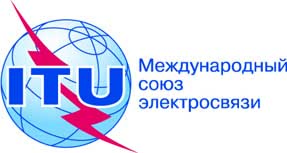 ПЛЕНАРНОЕ ЗАСЕДАНИЕДокумент 79-R7 октября 2014Оригинал: английскийАдминистрации арабских государствАдминистрации арабских государствобщие предложения арабских государств для работы конференцииобщие предложения арабских государств для работы конференцииПредложенияДокумент 79(Add.1)Документ 79(Add.1)Документ 79(Add.1)Документ 79(Add.1)Документ 79(Add.1)Документ 79(Add.1)Документ 79(Add.1)Документ 79(Add.1)Документ 79(Add.1)Документ 79(Add.1)Предложения79A1/1
ОР 3079A1/2
Рез. 279A1/3
Рез. 3479A1/4
Рез. 11179A1/5
Рез. 7779A1/6
Рез. 15379A1/7
Рез. 15979A1/8
Рез. 16979A1/9
Проект 
новой Рез.
(Ирак)79A1/10
Проект 
новой Рез.
(Слежение за рейсами)АлжирXXXXXXXXXXБахрейн XXXXXXXXXXКоморские О-ваДжибутиЕгипетXXXXXXXXXXИракXXXXXXXXXXИорданияXXXXXXXXXXКувейтXXXXXXXXXXЛиванXXXXXXXXXXЛивияМавританияXXXXXXXXXXМароккоXXXXXXXXXXОманXXXXXXXXXXКатарXXXXXXXXXXСаудовская АравияXXXXXXXXXXСомалиXXXXXXXXXXСуданXXXXXXXXXXСирияТунисXXXXXXXXXXОбъединенные Арабские ЭмиратыXXXXXXXXXXЙеменПредложенияДокумент 79(Add.2)Документ 79(Add.2)Документ 79(Add.2)Документ 79(Add.2)Документ 79(Add.2)Документ 79(Add.2)Документ 79(Add.2)Документ 79(Add.2)Документ 79(Add.2)Документ 79(Add.2)Документ 79(Add.2)Документ 79(Add.2)Документ 79(Add.2)Предложения79A2/1
Реш. 1279A2/2
Рез. 2179A2/3
Рез. 6479A2/4
Рез. 7079A2/5
Рез. 9979A2/6
Рез. 12579A2/7
Рез. 14079A2/8
Рез. 14679A2/9
Рез. 16779A2/10
Рез. 17579A2/11
Рез. 17679A2/12
Рез. 18279A2/13
Рез. 130АлжирXXXXXXXXXXXXXБахрейнXXXXXXXXXXXXXКоморские О-ваДжибутиЕгипетXXXXXXXXXXXXXИракXXXXXXXXXXXXXИорданияXXXXXXXXXXXXXКувейтXXXXXXXXXXXXXЛиванXXXXXXXXXXXXXЛивияМавританияXXXXXXXXXXXXXМароккоXXXXXXXXXXXXXОманXXXXXXXXXXXXXКатарXXXXXXXXXXXXXСаудовская АравияXXXXXXXXXXXXXСомалиXXXXXXXXXXXXXСуданXXXXXXXXXXXXXСирияТунисXXXXXXXXXXXXXОбъединенные Арабские ЭмиратыXXXXXXXXXXXXXЙеменXXXXXXXXXXXXXПредложенияДокумент 79(Add.3)Документ 79(Add.3)Документ 79(Add.3)Документ 79(Add.3)Документ 79(Add.3)Документ 79(Add.3)Документ 79(Add.4)Документ 79(Add.4)Документ 79(Add.4)Документ 79(Add.4)Документ 79(Add.4)Документ 79(Add.4)Документ 79(Add.4)Предложения79A3/1
Рез. 10179A3/2
Рез. 10279A3/3
Рез. 13979A3/4
Рез. 17279A3/5
Рез. 17779A3/6
Рез. 17979A4/1
Проект новой Рез.
(Доступ)79A4/2
Проект новой Рез.
(Молодежь)79A4/3
Рез. 15479A4/4
Рез. 17479A4/5
Рез. 17379A4/6
Рез. 16379A4/7
Рез. 171АлжирXXXXXXXXXXXXXБахрейнXXXXXXXXXXXXXКоморские О-ваДжибутиЕгипетXXXXXXXXXXXИракXXXXXXXXXXXXXИорданияXXXXXXXXXXXXXКувейтXXXXXXXXXXXXXЛиванXXXXXXXXXXXXXЛивияМавританияXXXXXXXXXXXXXМароккоXXXXXXXXXXXXXОманXXXXXXXXXXXXXКатарXXXXXXXXXXXXXСаудовская АравияXXXXXXXXXXXXXСомалиXXXXXXXXXXXXXСуданXXXXXXXXXXXXXСирияТунисXXXXXXXXXXXXXОбъединенные Арабские ЭмиратыXXXXXXXXXXXXXЙемен